Р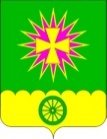 РСОВЕТ НОВОВЕЛИЧКОВСКОГО СЕЛЬСКОГО ПОСЕЛЕНИЯДИНСКОГО РАЙОНАРЕШЕНИЕот 16.12.2022				 					№ 223-55/4станица НововеличковскаяОб утверждении графика приема депутатовСовета Нововеличковского сельского поселения Динского района четвертого созыва на 2023 годВ соответствии с Уставом Нововеличковского сельского поселения Динского района, Совет Нововеличковского сельского поселения Динского района, р е ш и л: 1. Утвердить график приема депутатов Совета Нововеличковского сельского поселения Динского района четвертого созыва на 2023 год (прилагается).2. Настоящее решение вступает в силу со дня его подписания.Председатель Совета Нововеличковского сельского поселенияДинского района                                                                                 С.А.Журиков                                                                                         ПРИЛОЖЕНИЕ                                                                       УТВЕРЖДЕНрешением Совета Нововеличковского сельского поселения Динского района                                                                   от 16.12.2022 г. № 223-55/4График приема депутатовСовета Нововеличковского сельского поселения четвертого созыва на 2023 год№ п/п№ избирательного округаФИОМесто приема День, время приема (согласно списка депутатов по округу)1Вуймин В.В.Иванько О.В.Максен Е.А.Миронков А.А.музыкальная школаПоследняя суббота месяца с 9.00 до 12.00ул. Красная, 44б воскресенье (Иванько О.В.)2Белогай Т.Б.Гусейнов З.Г.Асеева Т.Л.Шевченко Л.А.ДС № 9 (филиал)Последняя суббота месяца с 9.00 до 12.00ул. Д.Бедного, 20б  (Асеева Т.Л.)2Демочко В.Ю.Лашко Т.М.Кравченко В.С.Дом культуры ст. ВоронцовскойПоследняя суббота месяца с 9.00 до 12.003Ануфриева Л.Х.Журиков С.А.Юрченко Н.И.БОУ СОШ № 53 ФАП пос. ДальнийПоследняя суббота месяца с 9.00 до 12.004Кононенко О.М.Лиман Е.В.Сидорец Ю.А.Ярославская Я.Г.БОУ СОШ № 38(кабинет № 13)Последняя суббота месяца с 9.00 до 12.005Костенко В.Ф.Пергунов С.А.Подолякин Д.А.БОУ СОШ № 30(метод.кабинет «учительская»)Последняя суббота месяца с 9.00 до 12.006Кочарян М.А.Танаев А.Ю.БОУ СОШ № 30(метод.кабинет «учительская»)Последняя суббота месяца с 9.00 до 12.00